               Instituto de Educación Superior Nº 7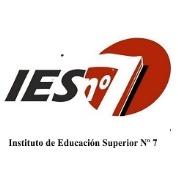                                                 Brigadier Gral. Estanislao López                                                              Venado TuertoSección: Inglés       Curso: terceroEspacio Curricular: Lingüística del DiscursoHoras: 4Ciclo lectivo : 2019Profesora : Lic Ana Isabel SarbachMarco Referencial:Este espacio curricular dictado en Inglés, está destinado al examen de las propiedades y relaciones del significado semántico – lógico y pragmático en sus dimensiones léxica, oracional y textual. Su  objetivo principal es el de focalizar el análisis del texto, la significación y el valor comunicativo, la textura y el desarrollo proposicional. Recientemente, se ha incorporado al estudio tradicionalmente lingüístico del discurso, el análisis social que aporta desde otras disciplinas una visión diferente del mismo. Este enfoque no hace más que reforzar la idea de lenguaje como institución en tanto cruce de instancias; este aspecto es particularmente interesante para el futuro docente ya que repasa concepciones tradicionales del lenguaje y las actualiza ala analizar el papel del sujeto hablante entendido éste como productor de sentido Propósitos:Proponer actividades generadoras de debate y reflexión con respecto al uso de nuestra lengua y su implicanciaOfrecer espacios de exposición por parte de los alumnos de los temas sugeridos en la bibliografíaPromover conciencia sobre la importancia de la diversidad de idiomas como identitarios de cada culturaPlantear propuestas que tengan que ver con la preservación y conservación de los idiomas empezando por las lenguas autóctonasDifundir en los espacios compartidos con otros espacios curriculares la idea del valor intrínseco de nuestra lengua materna y fomentar  el respeto y valor  de  las otras lenguas/ idiomas.Objetivos:Permitir a los futuros docentes la comprensión de las dimensiones de texto y textualidad.Familiarizarlos con el conocimiento de macro estructuras y superestructuras, así como las vinculaciones de textos y contextos.Sostener una discusión argumentada.Distinguir una transacción entre el hablante y el receptorAnalizar textos versus expresiones por medio de los significados.Reconocer el texto como mensaje codificado en un medio auditivo o visual.Comprender y analizar las diferencias entre los modos discursivos y orales.Reconocer la intencionalidad del hablante o escritor y analizar las inferencias potenciales de las distintas referencias.Concientizar  a  los alumnos del valor de cada lengua y de la importancia de la supervivencia de todasSaberes previos a la materia: los conocimientos adquiridos en Psicolingüística serán una base importante y necesaria para el cursado de este espacioSaberes previos en relación a TIC:   destreza en el uso de programas para realizar trabajos colaborativos ( Google docs, drive) Glogster y Prezi .       Contenidos :Visión AnalíticaPragmática : definición- pilaresFunciones daíticas.Clases Referencia e inferencia.El rol del context y del co texto.Anáfora y catáforaPresuposiciones e implicanciasCooperación e implicaturas.El principio de cooperación.Tipos de implicaturasActos de habla y eventos.Condiciones propicias.La hipótesis performativa Actos de habla directos e indirectos.Reglas de educación e interacción.Estrategias y estilos de conversación.La estructura de la conversación.Pausas superposiciones y silencios.Pares adyacentes.El análisis del discurso.Coherencia y cohesion. Libreto y esquemas culturalesLas funciones transaccionales y funcionales del lenguaje.Textos escritos y orales.Sus diferencias y funciones.Reglas y regularidadesEl rol del contexto en la interpretación. Los principios de analogía e interpretación localLos tópicos y sus representaciones en contexto..Hablar de un tópico y hablar tópicamente Saussure : lenguaje , palabra , competencia y performance.Realciones sintagmáticas y paradigmáticas.Dialecto e idiolecto.significante y significado.La muerte de los idiomas.:Diagnóstico de las lenguas del mundo Nuestra responsabilidad y preocupación .Acción a futuro y relevancia del tema Más allá de la oración: componentes de un texto. Textos escritos y orales, litararios,  textos escolares y textos en las aulasLas Formas lingüísticas y sus funciones Enfoque transaccional y e interaccionalTextos escritos y oralesReglas y regularidadesFormas de  producción escrita y oral. La lengua como producto y procesoMetodología de trabajo y EvaluaciónLectura y reflexión sobre lecturas asignadas. Aplicación de temas vistos a textos escritos y orales.Trabajo grupal de exposición oral sobre “LANGUAGE DEATH” con soporte de TICsUn  parcial anual en Junio con dos recuperatorios (Agosto y Septiembre) Examen final oralPromoción directaTendrán acceso a la promoción directa todos  aquellos alumnos que obtuviesen un promedio general de 8, promediando los trabajos prácticos y el parcial. Es requisito además  tener todos los trabajos entregados y corregidos en tiempo y forma. Una vez cumplimentado estos requisitos y la asistencia del 75%  se fijará oportunamente la fecha del coloquio que consistirá en una clase expositora frente a sus pares y docente, sobre un / unos temas abordados durante el año con una  re visión creativa sobre el / los mismos/sSi regulariza pero no promociona, tendrá la posibilidad de presentarse a Examen final oral, condición que se extenderá por el término de tres (3) años. Si no regulariza puede pasarse a la condición de Libre y presentarse a rendir el examen en Diciembre y Marzo. Pudiendo re matricularse las veces que sea necesarioEl alumno puede matricularse como Libre, no cursar la materia y presentarse a rendir en Julio, Diciembre y Marzo; para esto es imprescindible que informe al docente de su condición y  se entreviste con el mismo dos veces antes del examen para ser informado  con respecto a los pasos a seguir para presentarse a rendir por ejemplo,  presentación  de trabajos prácticos que el docente le indique. Podrá re matricularse las veces que sea necesarioBibliografía Brown and Yule,” Discourse Analysis” CUP-1983Yule,”Pragmatics”.OUP-1996Crystal ,David “Language Death”,Penguin-2004Notes on Saussure “The Corpse of Linguistique”Thornbury ,Scott “Beyond the Sentence”-2005Censabella, Marisa “Las Lenguas  Indígenas de la Argentina”Eudeba-2010Lic. Ana Isabel Sarbach